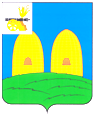 СОВЕТ ДЕПУТАТОВ ЕКИМОВИЧСКОГО  СЕЛЬСКОГО  ПОСЕЛЕНИЯРОСЛАВЛЬСКОГО РАЙОНА СМОЛЕНСКОЙ ОБЛАСТИРЕШЕНИЕот    31.05.2018                                                                                                 № 8Об итогах исполнения бюджета Екимовичского сельского поселения Рославльского района Смоленской области за 2017 год.     В соответствии с пунктом 7 статьи 81,пунктом 5 статьи 264.2 Бюджетного кодекса Российской Федерации, Положением о бюджетном процессе в муниципальном образовании Екимовичского сельского поселения Рославльского района Смоленской области, утвержденным решением Совета депутатов Екимовичского сельского поселения Рославльского района Смоленской областиСовет депутатов Екимовичского сельского поселения Рославльского района Смоленской областиРЕШИЛ:  1. Утвердить отчёт об исполнении  бюджета Екимовичского сельского поселения Рославльского района Смоленской области (далее бюджет Екимовичского сельского поселения) за 2017 год по доходам в сумме  8941,7 тыс. рублей, по расходам  в сумме 7824,8 тыс. рублей., с  превышением доходов над расходами (профицит бюджета) в сумме 1116,9 тыс. рублей.2. Утвердить следующие показатели по исполнению бюджета Екимовичского сельского поселения Рославльского района Смоленской области  за 2017год:1) источников финансирования дефицита бюджета  сельского поселения     согласно приложению 1;2) объема поступлений доходов бюджета сельского поселения  согласно приложению 2;3) объема безвозмездных поступлений в бюджет сельского поселения за 2017 год согласно приложению 3;4)  расходов  бюджета сельского поселения согласно приложению 4.3. Утвердить отчет об использовании средств дорожного фонда  Екимовичского сельского поселения Рославльского района Смоленской области согласно приложению 5.4.Утвердить отчет об использовании бюджетных ассигнований резервного фонда Администрации Екимовичского сельского поселения согласно приложению 6.5. Признать исполнение бюджета Екимовичского сельского поселения Рославльского района Смоленской области за 2017 год неудовлетворительным.6.Настоящее решение подлежит официальному опубликованию  в газете Рославльская правда» и на официальном сайте Администрации Екимовичского сельского поселения в информационно-телекоммуникационной сети «Интернет».7. Контроль за исполнением настоящего решения возложить на депутатскую комиссию по  экономическим вопросам бюджету, налогам, финансам и социальной политике (С.В.Тарасенко).Глава муниципального образованияЕкимовичского сельского поселенияРославльского района Смоленской области                     Н.А. Лекторова   Приложение № 1                                                                                            к решению Совета депутатов                                                                                             Екимовичского сельского поселения                                                                                           Рославльского района                                                                                             Смоленской области                                                                                                  от 31.05.2018 г.  № 8	               Источники финансирования дефицита бюджета Екимовичского сельского поселения за 2017год Приложение № 2                                                                                            к решению Совета депутатов                                                                                             Екимовичского сельского поселения                                                                                           Рославльского района                                                                                             Смоленской области                                                                                                 от 31.05. 2018 г.  № 8	               Доходы бюджета  Екимовичского сельского поселения  за  исключением  безвозмездных поступлений за 2017 годПриложение № 3                                                                                            к решению Совета депутатов                                                                                             Екимовичского сельского поселения                                                                                           Рославльского района                                                                                             Смоленской области                                                                                                 от 31.05. 2018 г.  № 8Безвозмездные поступления в бюджетЕкимовичского сельского поселения Рославльского района Смоленской области за  2017 годПриложение № 4                                                                                            к решению Совета депутатов                                                                                             Екимовичского сельского поселения                                                                                           Рославльского района                                                                                             Смоленской области                                                                                                 от 31.05. 2018 г.  № 8Исполнение расходной части бюджета Екимовичского сельского поселения Рославльского района Смоленской области за  2017годПриложение № 5                                                                                            к решению Совета депутатов                                                                                             Екимовичского сельского поселения                                                                                           Рославльского района                                                                                             Смоленской области                                                                                                 от 31.05. 2018 г.  № 8Объем доходов бюджета Екимовичского сельского поселения в части доходов,  установленных решением Совета депутатов Екимовичского сельского поселения Рославльского района Смоленской области «О муниципальном дорожном фонде Екимовичского сельского Рославльского района Смоленской области» за 2017годПриложение № 6                                                                                            к решению Совета депутатов                                                                                             Екимовичского сельского поселения                                                                                           Рославльского района                                                                                             Смоленской области                                                                                                 от 31.05. 2018 г.  № 8ОТЧЕТоб исполнении бюджетных ассигнований муниципального дорожного фонда Екимовичского сельского поселения Рославльского района Смоленской области за 2017 год	        (рублей)Остаток на 01 января 2017 года-                               935035-82                                            план                          фактДоходы дорожного фонда          1556410-00               1582007-02Расходы  дорожного фонда в т.ч по объектам-расчистка дорог от снега          1554817-00                1340368-02Остаток средств дорожного фондана 01 января 2018г.	                                                      1176674-82                     КодНаименование кода группы, подгруппы, статьи, вида источника финансирования дефицитов бюджетов, кода классификации операций сектора государственного управления, относящихся к источникам финансирования дефицитов бюджетов СуммаИсполнено%12301 00 00 00 00 0000 000ИСТОЧНИКИ ВНУТРЕННЕГО ФИНАНСИРОВАНИЯ ДЕФИЦИТОВ БЮДЖЕТОВ        300   -1116,901 05 00 00 00 0000 000Изменение остатков средств на счетах по учету средств бюджета        300  - 1116,901 05 00 00 00 0000 500Увеличение остатков средств бюджетов-8885,4-8969,210001 05 02 00 00 0000 500Увеличение прочих остатков средств бюджетов-8885,4-8969,210001 05 02 01 00 0000 510Увеличение прочих остатков денежных средств бюджетов-8885,4-8969,210001 05 02 01 10 0000 510Увеличение прочих остатков денежных средств бюджетов сельских поселений-8885,4-8969,210001 05 00 00 00 0000 600Уменьшение остатков средств бюджетов9185,47852,3    85,501 05 02 00 00 0000 600Уменьшение прочих остатков средств бюджетов9185,47852,385,501 05 02 01 00 0000 610Уменьшение прочих остатков денежных средств бюджетов9185,47852,385,501 05 02 01 10 0000 610Уменьшение прочих остатков денежных средств  бюджетов сельских поселений9185,47852,385,5Код бюджетной классификации Российской ФедерацииНаименование групп, подгрупп и статей доходовСуммаИсполнено%1 00 00000 00 0000 000Налоговые и неналоговые3573,93676,3102,81 01 00000 00 0000 000НАЛОГИ НА ПРИБЫЛЬ, ДОХОДЫ553,0559,2101,11 01 02000 01 0000 110Налог на доходы физических лиц553,0559,2101,1103 00000 00 0000 000Налоги на товары (работы, услуги), реализуемые на территории Российской Федерации1556,41582,0101,61 03 02000 01 0000 110Акцизы по подакцизным товарам (продукции), производимым на территории Российской Федерации1556,41582,0101,61 06 00000 00 0000 000НАЛОГИ НА ИМУЩЕСТВО1464,51535,1101,61 06 01030 10 0000 110Налог на имущество физических лиц, взимаемый по ставкам, применяемым к объектам налогообложения, расположенным в границах сельских поселений164,5  260,2158,21 06 06000 00 0000 110Земельный налог1300,01274,998,1Код бюджетной классификации Российской ФедерацииНаименование групп, подгрупп и статей доходовСуммаИсполнено за  2017г%2 00 00000 00 0000 000БЕЗВОЗМЕЗДНЫЕ ПОСТУПЛЕНИЯ5311,55265,499,12 02 00000 00 0000 000Безвозмездные поступления от других бюджетов бюджетной системы Российской Федерации.5311,55265,499,12 02 10000 00 0000 151Дотации бюджетам бюджетной системы Российской Федерации 2495,52495,51002 02  15001 10 0000 151Дотация бюджетам сельских поселений на выравнивание  бюджетной обеспеченности2495,52495,51002 02 30000 00 0000 151Субвенция бюджетам бюджетной системы   Российской Федерации. 140,0140,01002 02 35118 00 0000 151Субвенции бюджетам на осуществление первичного воинского учета на территориях  где отсутствуют военные комиссариаты140,0140,01002 02 35118 10 0000 151 Субвенции бюджетам сельских поселений на осуществление первичного воинского учета на территориях  где отсутствуют военные комиссариаты140,0140,0100202 29999  00  0000 151Прочие субсидии1676,01629,997,2202  29999  10 0000 151Прочие субсидии бюджетам сельских поселений1676,01629,997,2207 00000 00 0000 000ПРОЧИЕ БЕЗВОЗМЕЗДНЫЕ             ПОСТУПЛЕНИЯ1000,001000,00100207 05000 10 0000 180Прочие безвозмездные поступления в бюджеты сельских поселений1000,001000,00100207 05030 10 0000 180Прочие  безвозмездные поступления в бюджеты сельских                  поселений1000,001000,00100Документ, учреждениеРазд.Ц.ст.Расх.Сумма на 2017 годИсполнено за 2017годИсполнено за 2017годИсполнено за 2017год% исполнения  ОБЩЕГОСУДАРСТВЕННЫЕ ВОПРОСЫ010000000000000002 772 870,002368815,432368815,432368815,4385,4    Функционирование высшего должностного лица субъекта Российской Федерации и муниципального образования01020000000000000453 400,00449157,42449157,42449157,4299,1      Обеспечение деятельности представительного органа муниципального образования01027600000000000453 400,00449157,42449157,42449157,4299,1        Глава муниципального образования01027610000000000453 400,00449157,42449157,42449157,4299,1            Расходы на обеспечение функций органов местного самоуправления01027610000140000453 400,00449157,42449157,42449157,4299,1              Расходы на выплаты персоналу в целях обеспечения выполнения функций государственными (муниципальными) органами, казенными учреждениями, органами управления государственными внебюджетными фондами01027610000140100453 400,00449157,42449157,42449157,4299,1                Расходы на выплаты персоналу государственных (муниципальных) органов01027610000140120453 400,00449157,42449157,42449157,4299,1    Функционирование законодательных (представительных) органов государственной власти и представительных органов муниципальных образований0103000000000000074 100,0062576,3462576,3462576,3484,4      Обеспечение деятельности представительного органа муниципального образования0103760000000000074 100,0062576,3462576,3462576,3484,4        Депутаты представительного органа муниципального образования0103762000000000074 100,0062576,3462576,3462576,3484,4            Расходы на обеспечение функций органов местного самоуправления0103762000014000074 100,0062576,3462576,3462576,3484,4              Расходы на выплаты персоналу в целях обеспечения выполнения функций государственными (муниципальными) органами, казенными учреждениями, органами управления государственными внебюджетными фондами0103762000014010074 100,0062576,3462576,3462576,3484,4                Расходы на выплаты персоналу государственных (муниципальных) органов0103762000014012074 100,0062576,3462576,3462576,3484,4    Функционирование Правительства Российской Федерации, высших исполнительных органов государственной власти субъектов Российской Федерации, местных администраций010400000000000002 008 096,001727479,071727479,071727479,0786,0      Обеспечение деятельности исполнительных органов местных администраций010477000000000002 008 096,001727479,071727479,071727479,0786,0        Обеспечение деятельности  Администрации Екимовичского сельского поселения Рославльского района Смоленской области010477100000000002 008 096,001727479,071727479,071727479,0786,0            Расходы на обеспечение функций органов местного самоуправления010477100001400002 008 096,001727479,071727479,071727479,0786,0              Расходы на выплаты персоналу в целях обеспечения выполнения функций государственными (муниципальными) органами, казенными учреждениями, органами управления государственными внебюджетными фондами010477100001401001 085 300,00887950,04887950,04887950,0481,8                Расходы на выплаты персоналу государственных (муниципальных) органов010477100001401201 085 300,00887950,04887950,04887950,0481,8              Закупка товаров, работ и услуг для обеспечения государственных (муниципальных) нужд01047710000140200894 310,00834224,78834224,78834224,7893,3                Иные закупки товаров, работ и услуг для обеспечения государственных (муниципальных) нужд01047710000140240894 310,00834224,7893,393,393,3              Иные бюджетные ассигнования0104771000014080028 486,005304,2518,618,618,6                Уплата налогов, сборов и иных платежей0104771000014085028 486,005304,2518,618,618,6    Обеспечение деятельности финансовых, налоговых и таможенных органов и органов финансового (финансово-бюджетного) надзора0106000000000000019 374,0019374,00100100100      Межбюджетные трансферты из бюджетов поселений бюджету муниципального района в соответствии с заключенными соглашениями0106810000000000019 374,0019374,00100100100            Межбюджетные трансферты, передаваемые бюджету муниципального района на осуществление части полномочий по решению вопросов местного значения Администрацией Екимовичского сельского поселения  в соответствии с заключенным соглашением010681000П005000019 374,0019374,00100100100              Межбюджетные трансферты010681000П005050019 374,0019374,00100100100                Иные межбюджетные трансферты010681000П005054019 374,0019374,00100100100    Обеспечение проведения выборов и референдумов0107000000000000084 900,0084867,4099,999,999,9      Непрограммные расходы органов местного самоуправления0107980000000000084 900,0084867,4099,999,999,9            Расходы связанные с проведением выборов в органы местного самоуправления0107980002500000084 900,0084867,4099,999,999,9              Иные бюджетные ассигнования0107980002500080084 900,0084867,4099,999,999,9                Специальные расходы0107980002500088084 900,0084867,4099,999,999,9    Резервные фонды0111000000000000059 000,000000      Резервные фонды0111890000000000059 000,000000            Расходы за счет средств резервного фонда Администрации Екимовичского сельского поселения Рославльского района Смоленской области0111890002888000059 000,000000              Иные бюджетные ассигнования0111890002888080059 000,000000                Резервные средства0111890002888087059 000,000000    Другие общегосударственные вопросы0113000000000000074 000,0025361,2034,334,334,3      Непрограммные расходы органов местного самоуправления0113980000000000074 000,0025361,2034,334,334,3        Прочие мероприятия, не включенные в муниципальные программы0113982000000000074 000,0025361,2025361,2034,334,3            Уплата членских взносов011398200004100008 000,008000,008000,00100100              Иные бюджетные ассигнования011398200004108008 000,008000,008000,00100100                Уплата налогов, сборов и иных платежей011398200004108508 000,008000,008000,00100100            Расходы на исполнение судебных актов011398200227000008 000,007623,207623,2095,395,3              Иные бюджетные ассигнования011398200227008008 000,007623,207623,2095,395,3                Исполнение судебных актов011398200227008308 000,007623,207623,2095,395,3            Прочие расходы, сборы и иные платежи0113982002703000058 000,009738,009738,0016,816,8              Закупка товаров, работ и услуг для обеспечения государственных (муниципальных) нужд0113982002703020050 000,006000,006000,0012,012,0                Иные закупки товаров, работ и услуг для обеспечения государственных (муниципальных) нужд0113982002703024050 000,006000,006000,0012,012,0              Иные бюджетные ассигнования011398200270308008 000,003738,003738,0046,746,7                Уплата налогов, сборов и иных платежей011398200270308508 000,003738,003738,0046,746,7  НАЦИОНАЛЬНАЯ ОБОРОНА02000000000000000140 000,00140000,00140000,00100100    Мобилизационная и вневойсковая подготовка02030000000000000140 000,00140000,00140000,00100100      Непрограммные расходы органов местного самоуправления02039800000000000140 000,00140000,00140000,00100100        Прочие расходы за счет межбюджетных трансфертов других уровней02039810000000000140 000,00140000,00140000,00100100            Осуществление первичного воинского учета на территориях, где отсутсвуют военные комиссариаты02039810051180000140 000,00140000,00140000,00100100              Расходы на выплаты персоналу в целях обеспечения выполнения функций государственными (муниципальными) органами, казенными учреждениями, органами управления государственными внебюджетными фондами0203981005118010077 810,0077810,0077810,00100100                Расходы на выплаты персоналу государственных (муниципальных) органов0203981005118012077 810,0077810,0077810,00100100              Закупка товаров, работ и услуг для обеспечения государственных (муниципальных) нужд0203981005118020062 190,0062190,0062190,00100100                Иные закупки товаров, работ и услуг для обеспечения государственных (муниципальных) нужд0203981005118024062 190,0062190,0062190,0062190,00100  НАЦИОНАЛЬНАЯ БЕЗОПАСНОСТЬ И ПРАВООХРАНИТЕЛЬНАЯ ДЕЯТЕЛЬНОСТЬ0300000000000000050 000,00000    Обеспечение пожарной безопасности0310000000000000050 000,00000      Непрограммные расходы органов местного самоуправления0310980000000000050 000,00000        Прочие мероприятия, не включенные в муниципальные программы0310982000000000050 000,00000            Предупреждение и ликвидация последствий  чрезвычайных ситуаций и стихийных бедствий природного и техногенного характера0310982002290000050 000,00000              Закупка товаров, работ и услуг для обеспечения государственных (муниципальных) нужд0310982002290020050 000,00000                Иные закупки товаров, работ и услуг для обеспечения государственных (муниципальных) нужд0310982002290024050 000,00000  НАЦИОНАЛЬНАЯ ЭКОНОМИКА040000000000000002 857 410,002642961,022642961,022642961,0292,5    Дорожное хозяйство (дорожные фонды)040900000000000002 857 410,002642961,022642961,022642961,0292,5      Муниципальная программа "Безопасность дорожного движения на территории Екимовичского сельского поселения Рославльского района Смоленской области на 2016-2018 годы"040919000000000001 302 593,001302593,001302593,001302593,00100          Основное мероприятие "Укрепление системы безопасности дорожного движения на территории Екимовичского сельского поселения Рославльского района Смоленской области"040919001000000001 302 593,001302593,001302593,001302593,00100            Расходы на развитие и увеличение пропускной способности сети автомобильных дорог общего пользования местного значения040919001L39000001 302 593,001302593,001302593,001302593,00100              Закупка товаров, работ и услуг для обеспечения государственных (муниципальных) нужд040919001L39002001 302 593,001302593,001302593,001302593,00100                Иные закупки товаров, работ и услуг для обеспечения государственных (муниципальных) нужд040919001L39002401 302 593,001302593,001302593,001302593,00100      Непрограммные расходы  в области жилищно-коммунального хозяйства сельских поселений, национальной экономики и др.040988000000000001 554 817,001340368,021340368,021340368,0286,2            Мероприятия по содержанию автомобильных  дорог общего пользования и инженерных сооружений на них за счет средств муниципального дорожного фонда040988000011100001 554 817,001340368,021340368,021340368,0286,2              Закупка товаров, работ и услуг для обеспечения государственных (муниципальных) нужд040988000011102001 554 817,001340368,021340368,021340368,0286,2                Иные закупки товаров, работ и услуг для обеспечения государственных (муниципальных) нужд040988000011102401 554 817,001340368,021340368,021340368,0286,2  ЖИЛИЩНО-КОММУНАЛЬНОЕ ХОЗЯЙСТВО050000000000000003 304 942,002612802,522612802,522612802,5279,1    Жилищное хозяйство05010000000000000150 393,00150391,68150391,68150391,6899,9      Непрограммные расходы  в области жилищно-коммунального хозяйства сельских поселений, национальной экономики и др.05018800000000000150 393,00150391,68150391,68150391,6899,9            Мероприятия в области жилищного хозяйства0501880000222000013 773,0013773,0013773,0013773,00100              Закупка товаров, работ и услуг для обеспечения государственных (муниципальных) нужд0501880000222020013 773,0013773,0013773,0013773,00100                Иные закупки товаров, работ и услуг для обеспечения государственных (муниципальных) нужд0501880000222024013 773,0013773,0013773,0013773,00100            Взнос  на капитальный ремонт жилых помещений, находящихся в собственности сельского поселения05018800065010000136 620,00136618,68136618,68136618,6899,9              Закупка товаров, работ и услуг для обеспечения государственных (муниципальных) нужд05018800065010200136 620,00136618,68136618,68136618,6899,9                Иные закупки товаров, работ и услуг для обеспечения государственных (муниципальных) нужд05018800065010240136 620,00136618,68136618,68136618,6899,9    Коммунальное хозяйство05020000000000000758 993,00348348,37348348,37348348,3745,9      Муниципальная программа "Создание условий для обеспечения  услугами жилищно-коммунального хозяйства населения муниципального образования "Рославльский район"Смоленской области " на 2017-2019 годы05021400000000000330 081,00267177,05267177,05267177,0580,9        Подпрограмма  "Модернизация объектов жилищно- коммунального хозяйства муниципального образования "Рославльский район" Смоленской области"05021410000000000330 081,00267177,05267177,05267177,0580,9          Основное мероприятие: Строительство и реконструкция объектов жилищно-коммунального хозяйства05021410100000000330 081,00267177,05267177,05267177,0580,9            Расходы на проведение экспертизы сметной стоимости объектов капитального ремонта0502141012132000010 424,0010423,0510423,0510423,0599,9              Закупка товаров, работ и услуг для обеспечения государственных (муниципальных) нужд0502141012132020010 424,0010423,0510423,0510423,0599,9                Иные закупки товаров, работ и услуг для обеспечения государственных (муниципальных) нужд0502141012132024010 424,0010423,0510423,0510423,0599,9            Расходы на капитальный ремонт объектов теплоснабжения, водоснабжения, водоотведения050214101S1320000319 657,00256754,00256754,00256754,0080,3              Закупка товаров, работ и услуг для обеспечения государственных (муниципальных) нужд050214101S1320200319 657,00256754,00256754,00256754,0080,3                Иные закупки товаров, работ и услуг для обеспечения государственных (муниципальных) нужд050214101S1320240319 657,00256754,00256754,00256754,0080,3      Непрограммные расходы  в области жилищно-коммунального хозяйства сельских поселений, национальной экономики и др.05028800000000000428 912,0081171,3281171,3281171,3218,9            Мероприятия в области коммунального хозяйства05028800001220000381 300,0081171,3281171,3281171,3221,3              Закупка товаров, работ и услуг для обеспечения государственных (муниципальных) нужд05028800001220200381 300,0081171,3281171,3281171,3221,3                Иные закупки товаров, работ и услуг для обеспечения государственных (муниципальных) нужд05028800001220240381 300,0081171,3281171,3281171,3221,3            Субсидия на возмещение недополученных доходов, в связи с оказанием услуг бань в результате регулирования органами местного самоуправления тарифов0502880006082000047 612,000000              Иные бюджетные ассигнования0502880006082080047 612,000000                Субсидии юридическим лицам (кроме некоммерческих организаций), индивидуальным предпринимателям, физическим лицам - производителям товаров, работ, услуг0502880006082081047 612,000000    Благоустройство050300000000000002 395 556,002114062,472114062,472114062,4788,2      Непрограммные расходы  в области жилищно-коммунального хозяйства сельских поселений, национальной экономики и др.050388000000000002 320 556,002114062,472114062,472114062,4791,1            Озеленение территории сельского поселения0503880000321000041 000,0040376,0040376,0040376,0098,5              Закупка товаров, работ и услуг для обеспечения государственных (муниципальных) нужд0503880000321020041 000,0040376,0040376,0040376,0098,5                Иные закупки товаров, работ и услуг для обеспечения государственных (муниципальных) нужд0503880000321024041 000,0041000,0041000,0041000,0098,5            Организация содержания мест захоронения в сельских поселениях05038800003220000115 000,00114665,75114665,75114665,7599,7              Закупка товаров, работ и услуг для обеспечения государственных (муниципальных) нужд05038800003220200115 000,00114665,75114665,75114665,7599,7                Иные закупки товаров, работ и услуг для обеспечения государственных (муниципальных) нужд05038800003220240115 000,00114665,75114665,75114665,7599,7            Уличное освещение территории сельского поселения050388000032300001 078 737,00816408,63816408,63816408,6375,7              Закупка товаров, работ и услуг для обеспечения государственных (муниципальных) нужд050388000032302001 078 737,00816408,63816408,63816408,6375,7                Иные закупки товаров, работ и услуг для обеспечения государственных (муниципальных) нужд050388000032302401 078 737,00816408,63816408,63816408,6375,7            Прочие мероприятия по благоустройству территории сельского поселения050388000032400001 085 819,001067612,091067612,091067612,0998,3              Закупка товаров, работ и услуг для обеспечения государственных (муниципальных) нужд050388000032402001 085 819,001067612,091067612,091067612,0998,3                Иные закупки товаров, работ и услуг для обеспечения государственных (муниципальных) нужд050388000032402401 085 819,001067612,091067612,091067612,0998,3      Резервные фонды0503890000000000075 000,0075000,0075000,0075000,00100            Резервный фонд Администрации Смоленской области0503890002999000075 000,0075000,0075000,0075000,00100              Закупка товаров, работ и услуг для обеспечения государственных (муниципальных) нужд0503890002999020075 000,0075000,0075000,0075000,00100                Иные закупки товаров, работ и услуг для обеспечения государственных (муниципальных) нужд0503890002999024075 000,0075000,0075000,0075000,00100  СОЦИАЛЬНАЯ ПОЛИТИКА1000000000000000060 188,0060187,8060187,8060187,8099,9    Пенсионное обеспечение1001000000000000060 188,0060187,8060187,8060187,8099,9      Непрограммные расходы органов местного самоуправления1001980000000000060 188,0060187,8060187,8060187,8099,9        Прочие мероприятия, не включенные в муниципальные программы1001982000000000060 188,0060187,8060187,8060187,8099,9            Расходы на выплату пенсии за выслугу лет лицам, замещавшим муниципальные должности, должности муниципальной службы в органах местного самоуправления1001982007161000060 188,0060187,8060187,8060187,8099,9              Социальное обеспечение и иные выплаты населению1001982007161030060 188,0060187,8060187,8060187,8099,9                Публичные нормативные социальные выплаты гражданам1001982007161031060 188,0060187,8060187,8060187,8099,9Всего расходов:Всего расходов:Всего расходов:Всего расходов:9185410,007824766,777824766,777824766,7785,2Код бюджетной Классификации Российской ФедерацииНаименование кода доходов бюджетаСуммаза 2017годИсполненоза 2017год% исполнения1231 00 00000 00 0000 000Налоговые и неналоговые доходы1556410,001582007,02101,641 03 00000 00 0000 000Налоги на товары (работы, услуги), реализуемые на территории Российской Федерации1556410,001582007,02101,641 03 02000 01 0000 110Акцизы по подакцизным товаром (продукции), производимым на территории Российской Федерации1556410,001582007,02101,642 00 00000 00 0000 000Безвозмездные поступления0,00,002 02 02000 00 0000 151Субсидии бюджетам бюджетной системы российской Федерации (межбюджетные субсидии)0,00,00